MISS BINDER’S 80th BIRTHDAY WISHES FROM SAKERPRIDE’S FACEBOOK PAGESakerPride HAPPY BIRTHDAY, DEAR MISS BINDER!!!!!Like · Reply · 1 · March 22 at 11:27am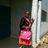 Helen Dilys Aji-Mvo Well said, Ma Sakerpride. The joy of having someone describe Ma Binder so detailly and accurately, moved me to tears of.joy. For almost five years, my class B of Batch of 68 experienced all that yo you have written under the guidance of Ma Binder as our Class Mistress. Thanks to Ma Binder for having a special interest in me and my poor background and helping me stay on in SBC to become who I am today. HBD dear mother and God continue to bless you in unspeakable ways.Unlike · Reply · Message · 1 · March 22 at 12:15pm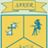 SakerPride AMEN!!! GOD BLESS YOU Big Sis! You have moved me to tears too!!! I am going to copy your beautiful response and send to her. THANK YOU SO MUCH!!!!!Like · Reply · March 22 at 12:58pmView more replies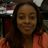 Diane-Wilma S. Nkweteyim My mum named me after this lovely lady, because of the impact she had on her while in Saker. Happy Birthday Ms. Binder!Unlike · Reply · Message · 3 · March 22 at 1:41pmView 2 more repliesSakerPride This is awesome!!!!!Like · Reply · March 22 at 5:02pm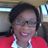 Lemme Tangie Miss Binder spotted mischief in me, unlike my mother, from my first day at SBC and always kept that third eye out for me (in a maternal way.....I'd love to think 💭 so). I believe she'll be elated to know I turned out just great! Happy Birthday 🎈🎊🎁🎂 Miss Binder. 
Deborah Tah (pioneer class) and I (1991) send you lots of ❤️😘.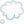 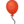 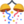 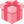 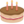 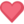 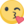 Unlike · Reply · Message · 2 · Yesterday at 8:29am · EditedSakerPride She will hear oh!!!Like · Reply · Yesterday at 5:10pm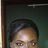 Oummoul Hani Raïssa the one and only Mbamba BINDER!! Love her very much!! When I was in form one first term, on closing day nobody came to take me back to Yaounde, I was sad and scared. That night she invited me to her house to eat and I slept at the vice principal's house. The next day she took me to Yaounde on her account and made sure my mother arrived at the park before she left for her business!!!! I can never forget that. Many more blissful years to this wonderful ladyUnlike · Reply · Message · 2 · March 22 at 6:25pmSakerPride Weh!!! Your story has moved me to tears!!!! GOD BLESS HER, and GOD BLESS YOU for expressing your GRATITUDE!!!!Like · Reply · Yesterday at 5:08pm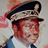 Henrietta Abuengmo Happy birthday Miss Binder. I think pronouncing my surname was the only difficulty you ever faced in Saker. You have influenced our lives positively in every way. I will never stop thanking you. May God bless you!!!Unlike · Reply · Message · 2 · March 22 at 6:11pmSakerPride LOL! Amen!Like · Reply · 1 · March 22 at 6:25pmView more replies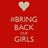 Nena Lekunze Happy birthday Mbamba Binder! The 'writing lines' punishment is paying off. Thank you for all you did to ensure that we grew up to be responsible ladies. May God continue to bless and protect you.Unlike · Reply · Message · 2 · March 22 at 1:33pmSakerPride Yes oh!!! We may have grumbled then, but we are now reaping the benefits. May God, indeed, bless her!Like · Reply · March 22 at 1:42pm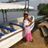 Maurine Etala Mbongo Happy birthday Ms Binder and thank you for toiling selflessly to make those of us who were opportuned to walk through the gates of SBC the phenomenal women we are today. Many more years to you...Unlike · Reply · Message · 2 · March 22 at 12:24pmSakerPride Well said! AMEN!!!Like · Reply · March 22 at 1:03pm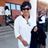 Kidi Ntuba Makia HAPPY BIRTHDAY to our beloved MOTHER. May the Almighty God continue to bless you with good health and happiness and may we celebrate many more birthdays to come.
Thank you for all you SELFLESSLY did to nurture us into who we are today.
THANK YOU!!!!Unlike · Reply · Message · 2 · March 22 at 11:47amSakerPride Couldn't have said it any better, Sis!Like · Reply · March 22 at 12:03pm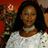 Judith Lah Elad Ma SP, the (warm) memories are endless! I still lol whenever i read your mother's day tribute to Mbamba Binder. Oh..those malaria treatment sundays gave me great anxiety. Being scared of swallowing pills, i can still feel the taste of the water in that tiny cup. All this was her making sure all her students were healthy! Happy, happy birthday Mbamba Binder, thank you and wish you many, many more happy returns!Unlike · Reply · Message · 1 · Yesterday at 4:13pmSakerPride Amen oh!!!Like · Reply · Yesterday at 5:08pm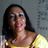 Mercy Mbu Happy Birthday miss Binder.Now we know de difference between being strict(as u were) and being wicked (i dont want to call names.).May God continue to keep u strong to recieve this acknowledgementsUnlike · Reply · Message · 1 · Yesterday at 12:20pmSakerPride TRUE-TRUE oh, Classmate!!!!!Like · Reply · Yesterday at 5:25pm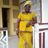 Esther Namoh Sama Happy Birthday mbamba Binder!!! May God almighty continue to bless you as you age gracefully. The legacy you've deposited in every EXSSAN who passed through you speaks through the generation's. You not only remember our names but also remembered the names of our daughter sakerettes linking them to their mother's. Thank you Egbe for stirring our memories. That was perfect! !.Unlike · Reply · Message · 1 · Yesterday at 10:57amSakerPride You've said it so well!!! Our beloved Mbamba Binder deserves it all! Thanks for the compliments.Like · Reply · Yesterday at 5:15pm · Edited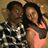 Geraldine Sone Happy birthday Ma'am Binder. You were the best biology teacher there ever was for me, and thinking about your pidgin expressions still makes me laugh today. Love you.Unlike · Reply · Message · 1 · Yesterday at 8:17amSakerPride Hahahahaha! And she still uses them oh! A couple of years ago a group of SAKERETTES sent her fresh flowers for mother's day; she wrote back saying: "Thank wona plenti oh! All man for dis appartment dey jealous me"!!! LOOOL!Like · Reply · 1 · Yesterday at 5:28pm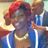 Happy Kelly I didn't have the privilege to meet her but we heard so much about her. And now, through your words, I feel like I've gotten closer to getting a touch of who she truelly was because I nevervtruelly did before now. 
As always, I love reading you and the way you bring these words together. 👍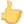 Unlike · Reply · Message · 1 · Yesterday at 6:54amSakerPride Awwww! Bless your kind heart! Truth is, this our Mbamba was really something, and deserves all the accolades we are giving her and more. I will not be surprised if she gets not just a mansion, but a whole "KWATA" when she gets to Heaven!Like · Reply · 1 · Yesterday at 5:24pm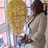 Chevon Tamfu Wow such a tribute. You deserve mammy binder and the writing of at least 2500 lines as punishment. Happy birth wow already 80 years old. Chai you deserve to live longer than Nelson Mandela. I love you to the moon and back for the discipline you gave us. God loves you more. Stay blessed Binder Molulu......hahaha. The Mother Theresa of our prestigious school. Honoured to be a Sakerette ( sakerat...lol)Unlike · Reply · Message · 1 · Yesterday at 6:16amSakerPride Amen! Our Mother Teresa she is, indeed!Like · Reply · Yesterday at 5:17pm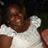 Ndip Ako Emilia HBD ms binder.I thank God I had the opportunity to know u because even thou your training was not easy it was the best a child needs. Thanks once more.Unlike · Reply · Message · 1 · Yesterday at 3:01amSakerPride TRUE!Like · Reply · Yesterday at 5:29pm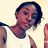 Esther Mokoko-Tambe Happy Birthday Mbamba! We love and appreciate you. May you live long enough to see your " great grand children" gracefully. Many more healthy returns! 
Egbe, thanks for this wandaful privilege.Unlike · Reply · Message · 1 · Yesterday at 1:18amSakerPride Amen, Sis!Like · Reply · Yesterday at 5:17pm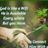 Christiana Etchu On behalf of my late sisters, Frida (# 1) and Mathilda Agbor, I am wishing you the best from the Lord as you celebrate this day. Happy birthday!Unlike · Reply · Message · 1 · March 22 at 8:22pmSakerPride Amen! May their worthy souls rest in peace!!!Like · Reply · 1 · Yesterday at 5:33pm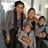 Arlene Beyeh IMPRESSIVE write up. Couldn't help smiling through my tears. Amazing memories to be cherished for a life time. Bless your heart Miss Binder. You truly are a phenomenal woman. HaPpY BiRthDaY to you.Unlike · Reply · Message · 1 · March 22 at 8:12pmSakerPride We Thank God for her!!Like · Reply · Yesterday at 5:24pm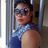 Wilmaewokolo Monono So so pleased reading this,indeed if iam what iam today it is a big thanks to my name sake Wilma Binder. It is by her grace and kind,selfless ,lovely and devoted spirit that my education and that of my entire family was well guarantee, it is because of the endless love she sworn for me that made her named me Wilma.Aunty Wilma, thank you very much,....... The kind gestures can never be rewarded by any man but the Almighty God whom you truely served .Happy sweet birthday to my mother, friend ,namesake and my Godgift ,I pray for many more blissful years added unto those ones.I shall forever be indepted to you.Unlike · Reply · Message · 1 · March 22 at 6:05pmSakerPride Awww!! How sweet!!!Like · Reply · March 22 at 6:28pm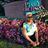 Sheila Ejede Ejede Thank u Mother Binder who knew the name of every stundent even from seeing u from ur back would recognise u and call u by ur name. H. May the good Lord continue to strengthen u ANd give u good healthUnlike · Reply · Message · 1 · March 22 at 4:32pmSakerPride AMEN!!!!Like · Reply · March 22 at 4:57pm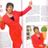 Gladys Chemabo HBD Miss Binder. I remember so vividly how in 1971 to 1976 and every wednesday you would personally push down my throat that bitter nivaquine tablet. At that time you were evil to me . Today I can pride you symbol of my very success .May I then take this opportunity of your birthday to sincerely thank you for all the care. THANK YOU, THANK YOU, THANK YOU VERY MUCH INDEED, MISS BINDER. YOU ARE THE BEST !!!!!! Barrister Gladys Chemabo.Unlike · Reply · Message · 1 · March 22 at 4:15pmSakerPride Amen, Dear Big Sis!!!!Like · Reply · March 22 at 4:59pm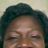 Orekoya Iyabo Not only CBC students will live 2 remember Ms Binder but d entire SW Province and Victoria (LIMBE) Most especially. A wonderful birthday 2 aa wonderful woman with a wonderful age.Unlike · Reply · Message · 1 · March 22 at 3:22pmSakerPride Very True!!!!Like · Reply · March 22 at 4:58pm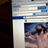 Tabi Pauline Ojong The lines punishment I once wrote for being late to class is paying off.now .Today I am one of the best employee , because my boss said I am always early for work and even take extra work while others are leaving .I told them I was trained in high school by one hard working woman named miss Binder.Happy birthday maman.Unlike · Reply · Message · 1 · March 22 at 3:04pmSakerPride You see??!! God bless her, indeed!Like · Reply · March 22 at 3:13pm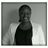 Seraphine Mojoko Happy birthday Mbamba Binda. Thank you for instilling a sense of discipline in us at those tender ages. May God continue to keep you.Unlike · Reply · Message · 1 · March 22 at 3:02pmSakerPride AMEN!Like · Reply · March 22 at 3:14pm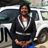 Achu Rose Akeh Musong Over 20 years I graduated Ma Binder called my names and recalled the punishment I worked scrubbing the kitchen and pots. We told a lie that we lost a relative and were granted permission. We returned drunken and paid the priceUnlike · Reply · Message · 1 · March 22 at 2:45pmSakerPride WEH!! WEH! WEH!!! Big Sis don kill me wit laff today oooooh! Thank God indeed for our dear Miss Binder!Like · Reply · March 22 at 3:02pm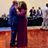 Rose Titi Tuma Hello Ms Binder on behalf of my cousins that went to Saker (The Effoes)I say Happy Birthday and wish you many many more to come.🎂🍰🍾🍸🍷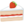 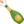 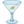 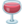 Unlike · Reply · Message · 1 · March 22 at 4:29pm · EditedSakerPride She will hear oh! Thank you for taking the time!Like · Reply · 1 · March 22 at 3:00pmView more replies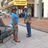 Stella Anyangwe Happy birthday, Sister Wilma! You were only a few years older than many of us of the first 5 batches at Saker, and so Sister Wilma you are! God continue to richly bless you, and we will never thank you enough for the difference you made in our lives. With love and gratitude. 🎂👍🏾👌🏾🎁🍾🍸🍷🌹💝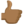 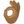 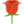 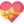 Unlike · Reply · Message · 1 · March 22 at 1:20pmSakerPride Humbly adding my resounding AMEN to your words, Dear Aunty Stella!Like · Reply · March 22 at 1:25pm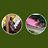 Bebe Annie Happy birthday Aunty , mbamba Bindis as we called you back then . Your legacy and selflessness speaks volumes in the history of Saker baptist college. May u enjoy this day and many more with love peace and joyUnlike · Reply · Message · 1 · March 22 at 1:18pmSakerPride AMEN!Like · Reply · March 22 at 1:25pm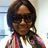 Catherine Manga Ma Saker Pride, thank you for your continous wealth of education, information and alerts to things, happenings and people that impacts/impacted us and vise versa, that some of us Lebbers will not necessarily be aware of, had it not been for your passion !!!. Happy BDay Mbamba Binder.Unlike · Reply · Message · 1 · March 22 at 1:15pmSakerPride Awwww! Thanks, Catherine! Happy-Happy to our dear Mbamba!Like · Reply · 1 · March 22 at 1:24pm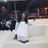 Linda Mukum Ndofor Wow! Aunty Egbe!! This gave me goosebumps. She was such an inspiration to all of us who had the opportunity to grow under her wings. I thought it was whiteman juju back then, but she was just a SMART, CARING MOTHER. when I think of all the things she used to do, and knew oh my!! Nothing gets past her. Not only did she know ALL her students WELL, she knew what city each of us were from and our parents. Last convention in Minnesota she saw me and without me uttering a word, she immediately said "oh Mukam from Muyuka, how is Edith?" My mouth dropped open. That's just the kind of lady she is. Thank you aunty Egbe for doing this tribute to her. Happy birthday Ma Binder😘😘😘😘Unlike · Reply · Message · 1 · March 22 at 1:09pmSakerPride You have me laughing and weeping all at once, Dear Linda!!! May God just bless and keep our Precious Ma for us!Like · Reply · 1 · March 22 at 1:14pmView more replies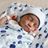 Germaine Nelson Mammy Binder happy birthday. You should be very proud of all the work you did selflessly and it is evident in the many phenomenal women you helped nurture and raise. Thank you Ma Bindus!! I miss how you butchered some of our names during roll call and how you tried to beat us up the hill. Great memories I will forever cherish. God bless and keep you national treasure. You certainly are as it is said if you educate a girl child you educate the nation and even the world in my opinion. ❤️🎊Unlike · Reply · Message · 1 · March 22 at 1:07pmSakerPride And she is still pretty strong, even now. Slowing down, but quite fit for her age!Like · Reply · March 22 at 1:11pm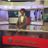 Martina Mukete Thanks aunty Egbe Mbiwan Monjimbo for this tribute especially for some of us who didn't meet Ms. Binder in Saker but we've lived through her Glory from those who met her like you!Unlike · Reply · Message · 1 · March 22 at 12:30pmSakerPride Amen, my dear! We owe it to her to keep her legacy going. Thank you for taking the time.Like · Reply · March 22 at 12:59pm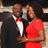 Bessem Oben Happy birthday Ma Binder. You affected the lives of hundreds of us, your life & legacy are a blessing. May the Almighty continue to honor the sacrifice you have made for so many of us. Love you Cheri Coco....😍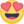 Unlike · Reply · Message · 1 · March 22 at 11:55am · EditedSakerPride WELL SAID!!! AMEN!Like · Reply · March 22 at 12:03pm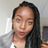 Sandra Ekukole Happy birthday Mbamba!!! What a privilege to have been taught and disciplined by you. May God continue to bless you <3 <3 <3Unlike · Reply · Message · 3 · March 22 at 12:55pmSakerPride Amen!Like · Reply · March 22 at 1:06pmView more replies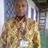 Elias Bilong What a special way to acknowlegde the outstanding qualities of a special woman.Lovely Mrs Monjimbo.Unlike · Reply · Message · 1 · Yesterday at 1:30pmSakerPride Thank You so much! The dear woman deserves so much more!Like · Reply · Yesterday at 5:31pm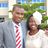 Sarah Linonge Gandeu Happy birthday Miss Binder! Many more blessed years to youUnlike · Reply · Message · 1 · Yesterday at 11:48amSakerPride AMEN!!!!Like · Reply · Yesterday at 5:32pm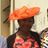 Nene Amogu Happy birthday dear Miss Binder. Thank you for giving your life to help mould me for God's useUnlike · Reply · Message · 1 · Yesterday at 11:25amSakerPride DOUBLE AMEN to that!!!Like · Reply · Yesterday at 5:32pm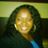 Sheila Ngayi-Melone Happy Birthday to Ms Binder! May God continue to shower her with abundant blessings!Unlike · Reply · Message · 1 · March 22 at 8:33pmSakerPride AMEN!!Like · Reply · Yesterday at 5:32pm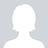 Justine Nwafor Happy birthday to you Ms B. May the good Lord Who has kept you this long continue to bless you.Unlike · Reply · Message · 1 · March 22 at 4:13pm · EditedSakerPride Amen, My Sister!!!!Like · Reply · March 22 at 5:00pm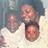 Mesanga Loved Happy birthday to the mother to so many.if there is one thing I learnt from you is ' be at the right place at the right time doing the right thing' because of the discipline many ex- sakerettes emerged outstanding in their walk of life.happy birthday to a legendUnlike · Reply · Message · 1 · March 22 at 3:39pmSakerPride A LEGEND in a league all her own, indeed!!!!!Like · Reply · 1 · March 22 at 5:00pm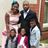 Lua Fongod Achu I couldn't have put it any better! Happy birthday Miss Binder! She is exceptionalUnlike · Reply · Message · 1 · March 22 at 2:49pmSakerPride She really is!Like · Reply · March 22 at 2:56pm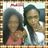 Debra Thompson Amuka Ndangoh Happy Birthday to our one and only Miss Binder.We know your impact was really felt in SBC.GOD bless and keep you mbambaUnlike · Reply · Message · 1 · March 22 at 2:37pmSakerPride Amen!!Like · Reply · March 22 at 2:57pm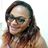 Ida Enjema Kange Happy Birthday Ms Binder thank God he programed you to our paths may he grant you many more years. We love you so muchUnlike · Reply · Message · 1 · March 22 at 2:14pmSakerPride Yes, we do!Like · Reply · March 22 at 2:58pm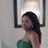 Bi Azinwi Had such a legacy of service to mankind. True sacrificial servants of God. Happy birthday Ma Binder. God bless you with long lifeUnlike · Reply · Message · 1 · March 22 at 2:07pmSakerPride AMEN!!!Like · Reply · March 22 at 2:57pm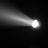 Annabella Rossi Happy birthday Ms. Binder!! Love and appreciation from Sakerettes Worldwide. Great tribute, Ma SakerPride.Unlike · Reply · Message · 1 · March 22 at 2:01pmSakerPride She so deserves it, the dear woman!Like · Reply · March 22 at 2:59pm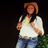 Judith Enanga Happy birthday mama Binder, father God we thank for a mother who is this amazingUnlike · Reply · Message · 1 · March 22 at 12:55pmSakerPride AMEN! We Thank Him for the blessing she has always been!Like · Reply · 1 · March 22 at 1:01pm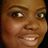 Radically Rose Happy birthday, Mama Binder! I am honored to have been taught by her!Unlike · Reply · Message · 2 · March 22 at 12:44pmSakerPride Indeed!! Truly blessed!Like · Reply · 1 · March 22 at 1:03pm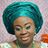 Maureen Osuala Happy birthday ma Binder. Wishing you many more year. Thanks for all the discipline at SBC. God bless you more Miss Bindu.Unlike · Reply · Message · 1 · March 22 at 12:44pmSakerPride AMEN oh!Like · Reply · March 22 at 1:00pm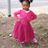 Zeshung Nadege Happy birthday Miss Binder. May God bless and continue to keep you.Unlike · Reply · Message · 1 · March 22 at 12:22pmSakerPride Yes, Lord!!!Like · Reply · 1 · March 22 at 1:05pm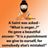 Karen E. Takang Happy birthday Ma Wilma. Wish you many happy returns and abundant blessings.Unlike · Reply · Message · 2 · March 22 at 12:17pm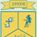 SakerPride AMEN!!!Like · Reply · March 22 at 1:00pm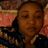 Gwendolyn Leke Happy birthday Mommy Binder, and thank you so much for you did for us all. God bless you mommy.Unlike · Reply · Message · 1 · March 22 at 12:09pmSakerPride AMEN!Like · Reply · March 22 at 1:02pm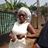 Hilda Epie With gratitude to GOD for a life of total sacrifice i wish you a very HAPPY BIRTHDAY & GOD's abundant blessings for the years ahead.Love you our dear O J.Unlike · Reply · Message · 2 · March 22 at 11:58amSakerPride Awwww! She will hear o, Sis Hilda!Like · Reply · 1 · March 22 at 12:05pm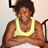 Mefor Mercy Forfeke Happy Birthday Ms Binder! May God continue to bless you with many more fruitful years IJMN! We love you!Unlike · Reply · Message · 1 · March 22 at 11:49amSakerPride AMEN, My Dear!Like · Reply · 1 · March 22 at 12:04pm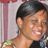 Karen Bateki Happy Birthday Ms Binder..you will forever remain a blessing to many! Keep aging with grace....Unlike · Reply · Message · 1 · March 22 at 11:42amSakerPride AMEN!!!!Like · Reply · 1 · March 22 at 1:06pm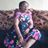 Nathalia Oluchi Ohadebere Happy birthday Ma Binder. Age with grace. Wr love you plentyUnlike · Reply · Message · 1 · March 22 at 11:33amSakerPride Plenti-plenti, my dear!! Soteeeeeeey!!!Like · Reply · March 22 at 12:04pm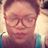 Nana Linda I didn't meet her ,came in a year or two after her but heared of her exploits. Happy birthday our big mammy and mammy Binder!Unlike · Reply · Message · 1 · March 22 at 12:51pmSakerPride AMEN-AMEN!!!!Like · Reply · March 22 at 12:56pm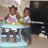 Kathy Mokube what a worthy tribute.Happy birthday Miss BinderUnlike · Reply · Message · 1 · March 22 at 12:02pmSakerPride Thanks! She deserves every bit of it and so much more!Like · Reply · March 22 at 12:11pm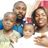 Sako Martin Ngoyo Please can someone give me her address in Bismarck North Dakota?Unlike · Reply · Message · 1 · March 22 at 2:19pmSakerPride Will inbox it to you first chance I get.Like · Reply · March 22 at 2:55pm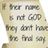 Nah Akere Mbah Happy birthday Ms Wilma Binda. A self- sacrificing lady.Unlike · Reply · Message · 1 · March 22 at 12:40pmSakerPride YES, INDEED!!!!Like · Reply · March 22 at 12:59pm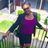 Claribel Ngundu Happy bday and many more amazing years ahead.Unlike · Reply · Message · 1 · March 22 at 10:05pmSakerPride AMEN!Like · Reply · Yesterday at 5:29pm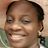 Rahel Ngoh Happy bday mbambaUnlike · Reply · Message · 1 · March 22 at 2:45pmRahel Ngoh Some girls used to call her Ngum Berinyuy, hahaUnlike · Reply · Message · 2 · March 22 at 5:09pmSakerPride LOOOOOOL! So funny! In my day we used to call her BINDER-MOLULU!!!Like · Reply · March 22 at 7:00pm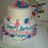 Elizabeth Enaka Ako HBD Ma Binder. Your dedication, protection and clairvoyance has brought us this far. Thank God for your life and thank you for spending good times with us.Unlike · Reply · Message · 1 · March 22 at 2:46pm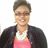 Tabi Rose Happy birthday ma Binder !! I still have the Good News bible on which you wrote my name! I would recognize that handwriting anywhere!!Unlike · Reply · Message · 1 · March 22 at 1:51pm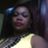 Jane Molua Missing u mbamba binder,thx for grooming us to the types of ladies that we are.happy bday, enjoy u day,love,love,love alwaysUnlike · Reply · Message · 1 · Yesterday at 3:29pm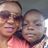 Ndip Sarah Happy birthday Miss Binder. U made me love Biology amongst many other things.Unlike · Reply · Message · 1 · March 22 at 4:16pm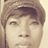 Vivian Uduchukwu Happy birthday miss binder. Thanks so much for your care and love while in saker.Unlike · Reply · Message · 1 · March 22 at 2:13pmTabi Pauline Ojong Happy Birthday grandma.I see this woman as my grandma.Very hard working and well discipline.Unlike · Reply · Message · 1 · March 22 at 2:58pm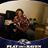 Mancha Rose Happy birthday Mammy Binder, thank you for all the care when i was sick. May God Almighty bless you.Unlike · Reply · Message · 1 · March 22 at 10:38pm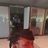 Geraldine Ngibu Happy Birthday Ma Binder. I only saw you at the jubilee but have lots of great stories about you.Unlike · Reply · Message · 1 · Yesterday at 3:19am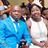 Ma Ndip Happy birthday Mbamba Binder.May God continue to keep you strong.Unlike · Reply · Message · 1 · March 22 at 11:57am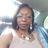 Vetome Cecilia HBD ms Binder. We thank God for making you part of our youthful lives. Remain blessed and strong through out the rest of your life.Unlike · Reply · Message · 1 · Yesterday at 11:01am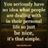 Christine Eyog Happy Birthday Miss Binder. When I grow up, I want to be like you. Thank you so much.Unlike · Reply · Message · 1 · March 22 at 6:21pm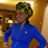 Di Elle Wishing Ms. BINDER a HAPPY and BLESSED birthday today. May our LORD continue to guide her, strengthen her and keep her in good health; grant her peace and joy knowing that though we, her daughters might be far and scattered all over the WORLD, the LOVE...See MoreUnlike · Reply · Message · 1 · March 22 at 2:51pm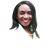 Sissako Tamko HBD miss Binder and thank God for bringing you to us!Unlike · Reply · Message · 1 · Yesterday at 1:23am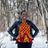 Njanjo Ekon Happy BIRTHDAY Mama Binder. God bless you real goodUnlike · Reply · Message · 1 · March 22 at 9:00pm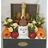 Enrima Gifts Happy birthday Miss Binder!Unlike · Reply · Message · 1 · March 22 at 11:47am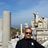 Abdul K Mohamed Happy birthday to sister Wilma!Unlike · Reply · Message · 1 · March 22 at 1:29pm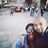 Yabeh Bell Happy Birthday, Ma Binder!!!Unlike · Reply · Message · 1 · March 22 at 12:32pm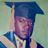 Arabelle Bella Happy bday Mbamba.Unlike · Reply · Message · 1 · March 22 at 2:35pm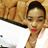 Mimi Blanche Racheal Hbd and God bless uUnlike · Reply · Message · 1 · March 22 at 1:09pm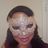 Micaela Andeson Happy Birthday miss BinderUnlike · Reply · Message · 1 · March 22 at 6:02pm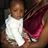 Azah Ruth HAPPY birthday MBAMBA WilmaUnlike · Reply · Message · 1 · March 22 at 4:09pm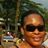 Tigist Thelma Samantha Happy birthday mbambaUnlike · Reply · Message · 1 · March 22 at 3:11pmPauline John Miss u mbambaUnlike · Reply · Message · 1 · March 22 at 2:33pm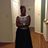 Patricia Ejoh Happy birthdayUnlike · Reply · Message · 1 · March 22 at 8:06pm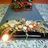 Regina Jing Happy birthday Miss Binder. Many more blessed onesUnlike · Reply · Message · 1 · March 22 at 2:05pmGladys Chemabo HBD Miss Binder. I remember so vividly how in 1971 to 1976 and every wednesday you would personally push down my throat that bitter nivaquine tablet. At that time you were evil to me . Today I can pride you symbol of my very success .May I then take th...See MoreUnlike · Reply · Message · 1 · March 22 at 4:16pm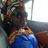 Senge Ekaney Balimba Happy birthday to a woman who words alone can't even describe what a wonderful, loving and thoughtful woman she is. I won't lie when we were in Saker after writing all those lines I will get mad but little did I know she was preparing all of us for wha...See MoreUnlike · Reply · Message · 1 · 20 hrs1 Reply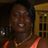 Naomi Namata Happy birthday Bindu! My Saker Pride Mummy Egbe Mbiwan Monjimbo this was one of a kind mother's day tribute. You're sure blessed in putting your pen on a piece of paper, i always crack up reading your write ups.Unlike · Reply · Message · 1 · 20 hours agoSakerPride Thanks, my Dear! May God Bless & Keep us all!Like · Reply · 15 hrs
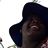 Gilda Etukma Happy birthday Ms Binder and thank u for making me what I am 2day.u corrected my mistake and made me to accept those mistakes.thank u so much for I have implemented those disciplines on others.many do write lines a hundred time.i do know hw 2 paint my house without looking 4 a painter.we were lucky 2 have meet u.Unlike · Reply · Message · 1 · 22 hrsSakerPride AMEN!!!!Like · Reply · 15 hrs
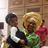 Syh Masango To the point Ma SakerPride, Mammy Binder had a "magnetic" brain . She knew everyone's name. She was selfless mother. She is germ. May God reward her for the beautiful ladies she brought up.Unlike · Reply · Message · 1 · 22 hours agoSakerPride Amen! She really deserves it all!Like · Reply · 15 hrs
Senge Ekaney Balimba Aunty Egbe thank you for always being on point with thisUnlike · Reply · Message · 1 · 20 hrsSakerPride My pleasure, Dear Senge.Like · Reply · 15 hrs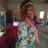 Top of FormGerwyne Darrell Happy Birthday miss binderUnlike · Reply · Message · 1 · 14 hours agoWrite a comment...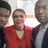 Ako Paulyn I love you Miss Binder, more grace to youUnlike · Reply · 1 · Yesterday at 7:02amEnih Andong Happy Birthday to you Mbamba Binder, Blessings and Love.😍😍Unlike · Reply · 1 · March 22 at 11:35am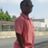 Lucy Lisette Happy birthday Ma Binder! You could only be a March baby. Thank you for your service at S.B.CUnlike · Reply · 4 · March 22 at 11:47am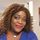 Enih Andong Hahahahahaha Patcha dey ohhh aunty Doctor. LolUnlike · Reply · 2 · March 22 at 11:48am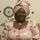 Egbe Mbiwan Monjimbo Chai, Doc!!! No be so dem de "Claim" again!!!Like · Reply · 3 · March 22 at 11:58amView more replies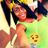 Esoah Vanessa Blinks Happy birthdayUnlike · Reply · 1 · March 22 at 11:50am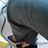 Bawak Ako Happy birthday MbambaUnlike · Reply · 1 · March 22 at 1:36pm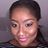 Phil Phils Happy birthday Ms Binder!!Unlike · Reply · 1 · March 22 at 2:03pm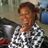 Kaya Ada Hannah Happy birthday Miss Binder. May God continue to bless and keep you for the excellent part you played in our lives (those of us who had the privilege of passing through your care even though at the time we were not aware of it).Unlike · Reply · 1 · March 22 at 3:42pmEgbe Mbiwan Monjimbo Very true!!!!Like · Reply · March 22 at 7:07pm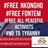 Julie Besong Powerful tribute and well deserved. Happy birthday Mbamba.Unlike · Reply · 1 · March 22 at 7:08pmEgbe Mbiwan Monjimbo Well deserved indeed, Doc!Like · Reply · March 22 at 7:12pm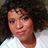 Nina Ngwa Happy Birthday Ms. Binder.Unlike · Reply · 1 · March 22 at 9:07pm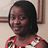 Bih Dare Happy Birthday Ms Binder.🍾🍾Unlike · Reply · 1 · March 22 at 11:10pm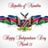 Ndeshi Hangula-Shikwambi Happy 80th Birthday Ms Binder, I count myself very privileged to have gone through Saker (1979 - 1984) during your time as Vice Principal.
I may not have appreciated your leadership style at the time, but now that I look back and reminisce my five yea...See MoreUnlike · Reply · 1 · March 23 at 5:26amEgbe Mbiwan Monjimbo AMEN! Totally agree with your every word!!!Like · Reply · March 23 at 7:25am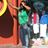 Marceline Ngum happy birthday Ms Binder🎂Unlike · Reply · 1 · March 23 at 5:34am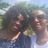 Bessem Etingeneng Fon oh my!!! Happy happy happy Birthday Ms Binder,God bless you abundantly for al you invested in us,Unlike · Reply · 1 · March 23 at 6:50amEgbe Mbiwan Monjimbo AMEN!Like · Reply · March 23 at 7:26am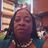 Odilia Epanty Nkweteyim Happy birthday Ma Binda.Unlike · Reply · 1 · March 23 at 11:32am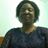 Patricia Ausiku HAPPY BIRTHDAY MA BINDERUnlike · Reply · 1 · March 23 at 12:32pmSyh Masango Happy Birthday and many many more. May the Lord keep you and watch over you. MA BINDER. THANK YOU FOR SELFLESS SERVICES IN GOD'S VINEYARD.Unlike · Reply · 1 · March 23 at 8:17pmEgbe Mbiwan Monjimbo AMEN ooooh!Like · Reply · March 23 at 8:45pm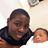 Eyere Takor Happy Birthday Miss Binder. As my teacher and later my colleague she put a lot of order into my life and I dear say into many of our lives. May Almighty God bless her with many more years to the glory of His name.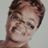 Dora Ekiko Happy birthday dear Miss BinderUnlike · Reply · 1 · Yesterday at 2:53amSeph Shushu Ninon Happiest birthday 🎉 mammy mbamba Wilma Binder(Binder/Molulu) lol many more blessings now and always!!❤️❤️❤️❤️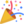 Unlike · Reply · 3 · March 22 at 11:49amEgbe Mbiwan Monjimbo AMEN!!!!Like · Reply · March 22 at 12:00pm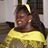 Ebob Mbiwan Tanyi God's blessings on you now and always, Ma Binder!Unlike · Reply · 1 · March 22 at 1:25pmEgbe Mbiwan Monjimbo AMEN!!!!Like · Reply · 1 · March 22 at 1:26pm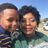 Agnes Fomukong Bongang Quite a milestone! Happy Birthday Ms. Binder. Blessings.Unlike · Reply · 1 · March 22 at 1:34pm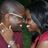 Therese Namondo Gobina Happy birthday "mbamba"!!!Unlike · Reply · 1 · March 22 at 2:10pm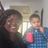 Sandra Bume Happy 80th Miss Binder. Blessings.Unlike · Reply · 1 · March 22 at 2:18pm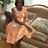 Precious Motutu Happy birthday, Miss Binder. Have a lovely and a fantastic day. Stay blessed. Cheers.Unlike · Reply · 1 · March 22 at 3:10pm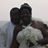 Monica Ebob Agbor-Jato Happy 80th Miss Binder.Unlike · Reply · 1 · March 22 at 6:04pm · Edited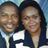 Dora Kinyock She is still pretty!!!! Happy birthday mother BinderUnlike · Reply · 1 · March 23 at 10:54amBottom of FormEnrima Gifts Happy birthday Miss Binder! Wish you many more years of happiness and fun!Unlike · Reply · 1 · March 22 at 3:27pm · Edited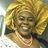 Vivian Fombon Ashu Though some of us did not go to Saker we know you so well from the many stories that our sisters and friends told us of you when they came home on holidays. I join them in wishing you many more birthdays. Happy birthday and God bless you.Clara Igwacho-Allotey Happy birthday MISS BINDER! 
You are a true servant of God. May He continue to bless your coming-ins and your going-outs.Unlike · Reply · 1 · March 22 at 1:08pmDi Elle Wishing Ms. BINDER a HAPPY and BLESSED birthday today. May our LORD continue to guide her, strengthen her and keep her in good health; grant her peace and joy knowing that though we, her daughters might be far and scattered all over the WORLD, the LOVE and GRATITUDE we feel for her, for her service and sacrifice can never be put into words worthy enough or even close in comparison to what she gave in return, or at least, I can't!! However, in the NAME of GOD, I wish her a WONDERFUL, JOYFUL, RESTFUL and BLESSED Birthday today with blessings continuing all throughout the rest of the year and beyond.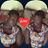 Sophia Panje Happy bday to miss Binder and many more yrsUnlike · Reply · 1 · 40 mins